COURS À DISTANCE – CLASSE DE 3ième (A & B)Les activités proposées permettent la continuité des apprentissages. Les ressources disponibles sur Pronote ou sur hglycee.fr vous permettent de continuer à travailler mais vous n’êtes pas seuls : contactez vos enseignants et vos amis si vous avez des difficultés. 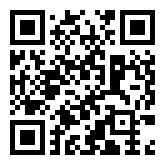 Contacts des enseignantsSemaine du 20 avril 2020Parution chaque mardi avec les corrections de la semaine précédenteHISTOIRE – De La Vème République, de la République gaullienne à l’alternance et à la cohabitation Trois(3) documents sont distribués : Le planning que vous êtes en train de lireDeux fiches de cours (24 et 25) sur la Cinquième RépubliqueJOUR 1 : Corrections (vidéo)Consigne : Consulter la vidéo qui aborde les premières années de la Vème RépubliqueJOUR 2 : Cours, fiches (24) et (25) d’HISTOIREConsigne : lire et comprendre la fiche « le renforcement de l’exécutif depuis 1958 (24) » et la fiche « principes et pratiques politiques depuis 1958 (25) ». JOUR 3 Vendredi 24 avril 2020 entre 07h30 et 20h00 : Questionnaire à choix multiple Obligatoire et notéRendez-vous sur Pronote : vérifiez à l’avance que vos codes de connexion fonctionnent. Prenez contact à l’avance avec la direction du Lycée La Fontaine si vous rencontrez des problèmes de connexion. Consigne : répondre aux deux questionnaires portants sur la Cinquième RépubliqueNOMS & Prénoms :Emails : WhatsApp : Horaires de permanence : ALI YÉRO Souleymaneali-yero.souleymane@fontaine.ne96 55 86 1709h00 – 12h00BERTHO Erwanbertho.erwan@fontaine.ne80 40 58 9809h00 – 12h00KOSSOU Ronankossou.ronan@fontaine.ne00 33 6 83 98 12 8909h00 – 12h00